             ISTITUTO SUPERIORE STATALE	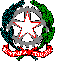 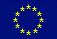 “MANLIO ROSSI DORIA”SETTORI ECONOMICO – TECNOLOGICO – ENOGASTRONOMICOVia Manlio Rossi Doria, 2 – 80034 MARIGLIANO (NA) - Telefono 081 8412867e-mail  nais134005@istruzione.it – Codice Fiscale 92057380633 – PEC nais134005@pec.istruzioneAi genitoriAgli alunniAi docentiAl DSGAAl personale ATASede- emailAVVISO N°135Oggetto: Attività didattiche a distanzaL’Ordinanza sindacale n°6 del Comune di Marigliano del 07/01/2022 dispone la sospensione delle attività didattiche in presenza dal giorno 10/01/2022 al 22/01/2022.Si attiverà, pertanto, la didattica a distanza sia per i docenti che per gli alunni, fatte salve eventuali deroghe da concordare con le famiglie di alunni con disabilità o in situazioni di disagio e i docenti di sostegno, sulla base dei contagi o di eventuali prossime disposizioni ministeriali. Saranno riprese le lezioni sulle classroom della piattaforma G-suite, già in uso e di recente collaudata. Per ulteriori problemi legati agli account, basterà invitare gli alunni ad inviare una mail alla Prof. Fiore Flora. L’orario delle lezioni resta quello in vigore, considerando che con la DAD l’unità oraria è comprensiva delle attività in asincrono. Si invitano tutti i docenti ad una compilazione attenta e tempestiva del registro di classe.Le attività extracurriculari e laboratoriali in presenza, saranno sospese, mentre quelle già programmate a distanza potranno essere svolte secondo i calendari predisposti.     Marigliano, 08/01/2022                                                       Il Dirigente Scolastico                                                                                                    Prof.ssa Angela Buglione